Captains’ Recommendation Form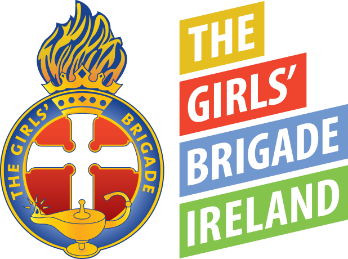 Name of person who wishes to become a Leader: ___________________________________________________Company: 	______________________________________I have met with the above-named person who wishes to take on a leadership role in The Girls’ Brigade Ireland. We discussed the following: Responsibilities of the role they wish to undertake Expectations of the Company of them as a leaderTheir previous experience of youth work, their interests, and skillsI wish to recommend the above-named person to be a leader in my Company subject to completion of the recruitment procedures and appointment by the National Board.  I have compared the photocopies of identification enclosed with the originals and can confirm that these are true copies. Captain’s Signature: 	_____________________________________	Date: _________________Declaration to be signed by the proposed leaderThere is great responsibility involved in working with children and young people, and the need to ensure their safety.  Therefore, we ask you to sign the following declaration:I declare that I have not been involved in any activity which would abuse a child, either physically, emotionally, or sexually.Proposed Leader’s Signature: 	______________________________	Date: __________________Disclosure to be signed by the proposed leaderHave you ever been convicted of a criminal offence involving physical or sexual assault or are at present the subject of such criminal charges?            YES / NOIf the answer is yes, the Child Safeguarding Team will discuss the matter with you in the strictest confidence to see if it affects your suitability to work with children or young people.Proposed Leader’s Signature: 	______________________________	Date: __________________RefereesPlease supply the details of two people that can be contacted to supply a reference in support of your application (e.g. employers, church leaders, or people who know your character).Checklist before submitting documents to HQ: SportlomoRegister for a trial membership on Sportlomo (if joining GB for the first time)Captain’s Recommendation FormCaptain has signed Proposed Leader has signed Declaration & DisclosureDetails of Referees are providedGarda Vetting Invitation FormAll sections are filled in clearlyConsent box at the end is tickedSigned with today’s dateIdentificationPhotocopies of at least two forms of identification are enclosedID adds up to 100 points on the checklistCaptain has signed the back of the ID photocopiesReferee 1Referee 2Name:Phone Number:Email Address:Relationship to you: